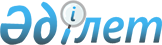 О внесении изменений в решение XL сессии Карагандинского областного маслихата от 11 декабря 2015 года № 452 "Об областном бюджете на 2016-2018 годы"Решение II сессии Карагандинского областного маслихата от 28 апреля 2016 года № 29. Зарегистрировано Департаментом юстиции Карагандинской области 12 мая 2016 года № 3781      В соответствии с Бюджетным кодексом Республики Казахстан от 4 декабря 2008 года, Законом Республики Казахстан от 23 января 2001 года "О местном государственном управлении и самоуправлении в Республике Казахстан" областной маслихат РЕШИЛ:

      1. Внести в решение XL сессии Карагандинского областного маслихата от 11 декабря 2015 года № 452 "Об областном бюджете на 2016-2018 годы" (зарегистрировано в Реестре государственной регистрации нормативных правовых актов № 3575, опубликовано в газетах "Орталық Қазақстан" от 6 января 2016 года № 1-2 (22107), "Индустриальная Караганда" от 6 января 2016 года № 1 (21946), в информационно-правовой системе "Әділет" 14 января 2016 года), следующие изменения:

      пункт 1 изложить в следующей редакции:

      "1. Утвердить областной бюджет на 2016 – 2018 годы согласно приложениям 1, 2, 3, 4, 5, 6, 7 соответственно, в том числе на 2016 год в следующих объемах:

      1) доходы – 174750149 тыс. тенге, в том числе по: 

      налоговым поступлениям – 49958657 тыс. тенге; 

      неналоговым поступлениям – 2135983 тыс. тенге;

      поступлениям от продажи основного капитала – 4632 тыс. тенге;

      поступлениям трансфертов –122650877 тыс. тенге;

      2) затраты – 175041783 тыс. тенге; 

      3) чистое бюджетное кредитование – 5491114 тыс. тенге: 

      бюджетные кредиты – 6145650 тыс. тенге;

      погашение бюджетных кредитов – 654536 тыс. тенге;

      4) сальдо по операциям с финансовыми активами – 0 тыс. тенге:

      приобретение финансовых активов – 0 тыс. тенге;

      поступления от продажи финансовых активов государства – 0 тыс. тенге;

      5) дефицит (профицит) бюджета – минус 5782748 тыс. тенге;

      6) финансирование дефицита (использование профицита) бюджета – 5782748 тыс. тенге:

      поступление займов – 6145650 тыс. тенге;

      погашение займов – 785188 тыс. тенге;

      используемые остатки бюджетных средств – 422286 тыс. тенге.";

      пункт 3 изложить в следующей редакции:

      "3. Установить на 2016 год нормативы распределения доходов в областной бюджет, в бюджеты районов (городов областного значения) в следующих размерах: 

      1) по индивидуальному подоходному налогу:

      с доходов, облагаемых у источника выплаты:

      Улытауского района – 0 процентов, Актогайского района – 10 процентов, Жанааркинского, Каркаралинского, Шетского районов, городов Балхаш, Караганды, Каражал, Приозерск, Сарань, Темиртау - по 50 процентов, города Сатпаев -54 процентов, Абайского района – 55 процентов, города Жезказган – 55 процентов, города Шахтинск – 70 процентов, Нуринского, Осакаровского районов – 75 процентов, Бухар-Жырауского района – 85 процентов;

      с доходов, не облагаемых у источника выплаты: 

      Абайского, Актогайского, Бухар-Жырауского, Жанааркинского, Каркаралинского, Нуринского, Осакаровского, Улытауского, Шетского районов, городов Балхаш, Жезказган, Караганды, Каражал, Приозерск, Сарань, Сатпаев, Темиртау, Шахтинск – по 100 процентов; 

      с доходов иностранных граждан, не облагаемых у источника выплаты:

      Абайского, Актогайского, Бухар-Жырауского, Жанааркинского, Каркаралинского, Нуринского, Осакаровского, Улытауского, Шетского районов, городов Балхаш, Жезказган, Караганды, Каражал, Приозерск, Сарань, Сатпаев, Темиртау, Шахтинск – по 100 процентов; 

      2) по социальному налогу:

      Улытауского района – 0 процентов, города Сатпаев 1- процент, городов Балхаш, Жезказган, Караганды, Каражал, Приозерск, Сарань, Темиртау, Шахтинск – 50 процентов, Актогайского, Каркаралинского, Нуринского, Осакаровского, Шетского районов – по 70 процентов, Абайского, Бухар-Жырауского районов – по 75 процентов, Жанааркинского района – 90 процентов.";

      пункт 8 изложить в следующей редакции:

      "8. Утвердить резерв акимата Карагандинской области на 2016 год в сумме 135 000 тыс. тенге."; 

      приложения 1, 4, 5 к указанному решению изложить в новой редакции согласно приложениям 1, 2, 3 к настоящему решению.

      2. Настоящее решение вводится в действие с 1 января 2016 года.

 Областной бюджет на 2016 год Целевые трансферты и бюджетные кредиты из республиканского бюджета на 2016 год Целевые трансферты бюджетам районов (городов областного значения) на 2016 год
					© 2012. РГП на ПХВ «Институт законодательства и правовой информации Республики Казахстан» Министерства юстиции Республики Казахстан
				
      Председатель сессии

С. Адекенов

      Секретарь областного маслихата

Р. Абдикеров
Приложение 1
к решению II сессии
Карагандинского областного маслихата
от 28 апреля 2016 года № 29Приложение 1
к решению XL сессии
Карагандинского областного маслихата
от 11 декабря 2015 года № 452Категория

Категория

Категория

Категория

Сумма (тыс. тенге)

Класс

Класс

Класс

Сумма (тыс. тенге)

Подкласс

Подкласс

Сумма (тыс. тенге)

Наименование

Сумма (тыс. тенге)

1

2

3

4

5

I. Доходы

174750149

1

Налоговые поступления

49958657

01

Подоходный налог

18840313

2

Индивидуальный подоходный налог

18840313

03

Социальный налог

15519856

1

Социальный налог

15519856

05

Внутренние налоги на товары, работы и услуги

15598488

3

Поступления за использование природных и других ресурсов

15598488

2

Неналоговые поступления

2135983

01

Доходы от государственной собственности

208296

1

Поступления части чистого дохода государственных предприятий

128134

3

Дивиденды на государственные пакеты акций, находящиеся в государственной собственности

1242

4

Доходы на доли участия в юридических лицах, находящиеся в государственной собственности

3

5

Доходы от аренды имущества, находящегося в государственной собственности

44042

7

Вознаграждения по кредитам, выданным из государственного бюджета

34875

04

Штрафы, пени, санкции, взыскания, налагаемые государственными учреждениями, финансируемыми из государственного бюджета, а также содержащимися и финансируемыми из бюджета (сметы расходов) Национального Банка Республики Казахстан 

543005

1

Штрафы, пени, санкции, взыскания, налагаемые государственными учреждениями, финансируемыми из государственного бюджета, а также содержащимися и финансируемыми из бюджета (сметы расходов) Национального Банка Республики Казахстан, за исключением поступлений от организаций нефтяного сектора 

543005

06

Прочие неналоговые поступления

1384682

1

Прочие неналоговые поступления

1384682

3

Поступления от продажи основного капитала

4632

01

Продажа государственного имущества, закрепленного за государственными учреждениями

4632

1

Продажа государственного имущества, закрепленного за государственными учреждениями

4632

4

Поступления трансфертов 

122650877

01

Трансферты из нижестоящих органов государственного управления

17388823

2

Трансферты из районных (городских) бюджетов

17388823

02

Трансферты из вышестоящих органов государственного управления

105262054

1

Трансферты из республиканского бюджета

105262054

Функциональная группа

Функциональная группа

Функциональная группа

Функциональная группа

Функциональная группа

Сумма (тыс. тенге)

Функциональная подгруппа

Функциональная подгруппа

Функциональная подгруппа

Функциональная подгруппа

Сумма (тыс. тенге)

Администратор бюджетных программ

Администратор бюджетных программ

Администратор бюджетных программ

Сумма (тыс. тенге)

Программа

Программа

Сумма (тыс. тенге)

Наименование

Сумма (тыс. тенге)

1

2

3

4

5

6

II. Затраты

175041783

01

Государственные услуги общего характера

1895975

1

Представительные, исполнительные и другие органы, выполняющие общие функции государственного управления

1450385

110

Аппарат маслихата области

86251

001

Услуги по обеспечению деятельности маслихата области

85154

003

Капитальные расходы государственного органа

1097

120

Аппарат акима области

1057788

001

Услуги по обеспечению деятельности акима области

914538

004

Капитальные расходы государственного органа

57374

007

Капитальные расходы подведомственных государственных учреждений и организаций

56634

009

Обеспечение и проведение выборов акимов городов районного значения, сел, поселков, сельских округов

16459

013

Обеспечение деятельности Ассамблеи народа Казахстана области

12783

282

Ревизионная комиссия области

306346

001

Услуги по обеспечению деятельности ревизионной комиссии области

306346

2

Финансовая деятельность

83735

274

Управление государственных активов и закупок области

83735

001

Услуги по реализации государственной политики в области управления государственных активов и закупок на местном уровне

81215

004

Приватизация, управление коммунальным имуществом, постприватизационная деятельность и регулирование споров, связанных с этим 

2520

5

Планирование и статистическая деятельность

256356

299

Управление экономики и финансов области

256356

001

Услуги по реализации государственной политики в области формирования и развития экономической политики, системы государственного планирования, исполнения бюджета, управления коммунальной собственностью области

256356

9

Прочие государственные услуги общего характера

105499

269

Управление по делам религий области

105499

001

Услуги по реализации государственной политики в сфере религиозной деятельности на местном уровне

91791

004

Капитальные расходы подведомственных государственных учреждений и организаций

294

005

Изучение и анализ религиозной ситуации в регионе

13414

02

Оборона

234499

1

Военные нужды

28439

296

Управление по мобилизационной подготовке области

28439

003

Мероприятия в рамках исполнения всеобщей воинской обязанности

19808

007

Подготовка территориальной обороны и территориальная оборона областного масштаба

8631

2

Организация работы по чрезвычайным ситуациям

206060

287

Территориальный орган, уполномоченных органов в области чрезвычайных ситуаций природного и техногенного характера, гражданской обороны, финансируемый из областного бюджета

43924

002

Капитальные расходы территориального органа и подведомственных государственных учреждений

38762

004

Предупреждение и ликвидация чрезвычайных ситуаций областного масштаба

5162

296

Управление по мобилизационной подготовке области

162136

001

Услуги по реализации государственной политики на местном уровне в области мобилизационной подготовки 

44252

009

Капитальные расходы государственного органа

117884

03

Общественный порядок, безопасность, правовая, судебная, уголовно-исполнительная деятельность

10300467

1

Правоохранительная деятельность

10257081

252

Исполнительный орган внутренних дел, финансируемый из областного бюджета

10257081

001

Услуги по реализации государственной политики в области обеспечения охраны общественного порядка и безопасности на территории области

9822940

003

Поощрение граждан, участвующих в охране общественного порядка

1617

006

Капитальные расходы государственного органа

301218

013

Услуги по размещению лиц, не имеющих определенного места жительства и документов

60717

014

Организация содержания лиц, арестованных в административном порядке

32149

015

Организация содержания служебных животных

38440

9

Прочие услуги в области общественного порядка и безопасности

43386

120

Аппарат акима области

43386

015

Целевые текущие трансферты бюджетам районов (городов областного значения) на содержание штатной численности отделов регистрации актов гражданского состояния

43386

04

Образование

24915845

1

Дошкольное воспитание и обучение

5116622

261

Управление образования области

4364527

027

Целевые текущие трансферты бюджетам районов (городов областного значения) на реализацию государственного образовательного заказа в дошкольных организациях образования

4364527

271

Управление строительства области

752095

037

Строительство и реконструкция объектов дошкольного воспитания и обучения 

752095

2

Начальное, основное среднее и общее среднее образование

8988180

261

Управление образования области

3263674

003

Общеобразовательное обучение по специальным образовательным учебным программам

1698220

006

Общеобразовательное обучение одаренных детей в специализированных организациях образования

1565454

271

Управление строительства области

2903443

086

Строительство и реконструкция объектов начального, основного среднего и общего среднего образования

2903443

285

Управление физической культуры и спорта области

2821063

006

Дополнительное образование для детей и юношества по спорту

2362851

007

Общеобразовательное обучение одаренных в спорте детей в специализированных организациях образования

458212

4

Техническое и профессиональное, послесреднее образование

10184584

253

Управление здравоохранения области

405617

043

Подготовка специалистов в организациях технического и профессионального, послесреднего образования

242938

044

Оказание социальной поддержки обучающимся по программам технического и профессионального, послесреднего образования

162679

261

Управление образования области

9778967

024

Подготовка специалистов в организациях технического и профессионального образования

9778967

5

Переподготовка и повышение квалификации специалистов

25593

253

Управление здравоохранения области

25593

003

Повышение квалификации и переподготовка кадров

25593

9

Прочие услуги в области образования

600866

261

Управление образования области

600866

001

Услуги по реализации государственной политики на местном уровне в области образования 

147005

005

Приобретение и доставка учебников, учебно-методических комплексов для областных государственных учреждений образования

29611

007

Проведение школьных олимпиад, внешкольных мероприятий и конкурсов областного масштаба

100818

011

Обследование психического здоровья детей и подростков и оказание психолого-медико-педагогической консультативной помощи населению

41125

012

Реабилитация и социальная адаптация детей и подростков с проблемами в развитии

80003

029

Методическая работа

103041

067

Капитальные расходы подведомственных государственных учреждений и организаций

41392

113

Целевые текущие трансферты из местных бюджетов

57871

05

Здравоохранение

48427589

1

Больницы широкого профиля

593070

253

Управление здравоохранения области

593070

004

Оказание стационарной и стационарозамещающей медицинской помощи субъектами здравоохранения по направлению специалистов первичной медико-санитарной помощи и медицинских организаций, за исключением оказываемой за счет средств республиканского бюджета и субъектами здравоохранения районного значения и села 

593070

2

Охрана здоровья населения

6385852

253

Управление здравоохранения области

1190519

005

Производство крови, ее компонентов и препаратов для местных организаций здравоохранения 

468835

006

Услуги по охране материнства и детства

561284

007

Пропаганда здорового образа жизни

159655

017

Приобретение тест-систем для проведения дозорного эпидемиологического надзора

745

271

Управление строительства области

5195333

038

Строительство и реконструкция объектов здравоохранения 

5195333

3

Специализированная медицинская помощь

14399563

253

Управление здравоохранения области

14399563

009

Оказание медицинской помощи лицам, страдающим туберкулезом, инфекционными заболеваниями, психическими расстройствами и расстройствами поведения, в том числе связанные с употреблением психоактивных веществ

5531611

019

Обеспечение больных туберкулезом противотуберкулезными препаратами 

442485

020

Обеспечение больных диабетом противодиабетическими препаратами

884984

021

Обеспечение онкогематологических больных химиопрепаратами

535719

022

Обеспечение лекарственными средствами больных с хронической почечной недостаточностью, аутоиммунными, орфанными заболеваниями, иммунодефицитными состояниями, а также больных после трансплантации органов

1038185

026

Обеспечение факторами свертывания крови больных гемофилией

634067

027

Централизованный закуп и хранение вакцин и других медицинских иммунобиологических препаратов для проведения иммунопрофилактики населения

2082248

036

Обеспечение тромболитическими препаратами больных с острым инфарктом миокарда

66370

046

Оказание медицинской помощи онкологическим больным в рамках гарантированного объема бесплатной медицинской помощи

3183894

4

Поликлиники

22531130

253

Управление здравоохранения области

22531130

014

Обеспечение лекарственными средствами и специализированными продуктами детского и лечебного питания отдельных категорий населения на амбулаторном уровне

2429924

038

Проведение скрининговых исследований в рамках гарантированного объема бесплатной медицинской помощи

462000

039

Оказание медицинской помощи населению субъектами здравоохранения районного значения и села и амбулаторно-поликлинической помощи в рамках гарантированного объема бесплатной медицинской помощи

19359206

045

Обеспечение лекарственными средствами на льготных условиях отдельных категорий граждан на амбулаторном уровне лечения 

280000

5

Другие виды медицинской помощи

2314022

253

Управление здравоохранения области

2314022

011

Оказание скорой медицинской помощи и санитарная авиация, за исключением оказываемой за счет средств республиканского бюджета и субъектами здравоохранения районного значения и села 

2263865

029

Областные базы спецмедснабжения

50157

9

Прочие услуги в области здравоохранения

2203952

253

Управление здравоохранения области

1303242

001

Услуги по реализации государственной политики на местном уровне в области здравоохранения

160292

008

Реализация мероприятий по профилактике и борьбе со СПИД в Республике Казахстан

905162

013

Проведение патологоанатомического вскрытия

18089

016

Обеспечение граждан бесплатным или льготным проездом за пределы населенного пункта на лечение

6119

018

Информационно-аналитические услуги в области здравоохранения

36673

033

Капитальные расходы медицинских организаций здравоохранения

176907

271

Управление строительства области

900710

083

Строительство врачебных амбулаторий и фельдшерско-акушерских пунктов, расположенных в сельских населенных пунктах в рамках Дорожной карты занятости 2020

900710

06

Социальная помощь и социальное обеспечение

5482410

1

Социальное обеспечение

4486206

256

Управление координации занятости и социальных программ области

2650122

002

Предоставление специальных социальных услуг для престарелых и инвалидов в медико-социальных учреждениях (организациях) общего типа, в центрах оказания специальных социальных услуг, в центрах социального обслуживания

530182

013

Предоставление специальных социальных услуг для инвалидов с психоневрологическими заболеваниями, в психоневрологических медико-социальных учреждениях (организациях), в центрах оказания специальных социальных услуг, в центрах социального обслуживания

1558998

014

Предоставление специальных социальных услуг для престарелых, инвалидов, в том числе детей-инвалидов, в реабилитационных центрах

7950

015

Предоставление специальных социальных услуг для детей-инвалидов с психоневрологическими патологиями в детских психоневрологических медико-социальных учреждениях (организациях), в центрах оказания специальных социальных услуг, в центрах социального обслуживания

524415

047

Целевые текущие трансферты бюджетам районов (городов областного значения) на внедрение обусловленной денежной помощи по проекту Өрлеу

28577

261

Управление образования области

1800362

015

Социальное обеспечение сирот, детей, оставшихся без попечения родителей

1605963

037

Социальная реабилитация

194399

271

Управление строительства области

35722

039

Строительство и реконструкция объектов социального обеспечения

35722

2

Социальная помощь

330127

256

Управление координации занятости и социальных программ области

330127

003

Социальная поддержка инвалидов

330127

9

Прочие услуги в области социальной помощи и социального обеспечения

666077

256

Управление координации занятости и социальных программ области

521820

001

Услуги по реализации государственной политики на местном уровне в области обеспечения занятости и реализации социальных программ для населения

111232

011

Оплата услуг по зачислению, выплате и доставке пособий и других социальных выплат

164

017

Целевые текущие трансферты бюджетам районов (городов областного значения) на введение стандартов оказания специальных социальных услуг

26407

018

Размещение государственного социального заказа в неправительственных организациях

67345

044

Реализация миграционных мероприятий на местном уровне

24341

045

Целевые текущие трансферты бюджетам районов (городов областного значения) на реализацию Плана мероприятий по обеспечению прав и улучшению качества жизни инвалидов в Республике Казахстан на 2012 – 2018 годы

277433

053

Услуги по замене и настройке речевых процессоров к кохлеарным имплантам

14898

263

Управление внутренней политики области 

35793

077

Реализация Плана мероприятий по обеспечению прав и улучшению качества жизни инвалидов в Республике Казахстан на 2012 – 2018 годы

35793

270

Управление по инспекции труда области

108464

001

Услуги по реализации государственной политики в области регулирования трудовых отношений на местном уровне

108464

07

Жилищно-коммунальное хозяйство

14228413

1

Жилищное хозяйство

10897473

253

Управление здравоохранения области

84380

047

Ремонт объектов в рамках развития городов и сельских населенных пунктов по Дорожной карте занятости 2020

84380

256

Управление координации занятости и социальных программ области

26130

043

Ремонт объектов в рамках развития городов и сельских населенных пунктов по Дорожной карте занятости 2020

26130

261

Управление образования области

59967

062

Целевые текущие трансферты бюджетам районов (городов областного значения) на развитие городов и сельских населенных пунктов в рамках Дорожной карты занятости 2020

47263

064

Ремонт объектов в рамках развития городов и сельских населенных пунктов по Дорожной карте занятости 2020

12704

268

Управление пассажирского транспорта и автомобильных дорог области

5245

021

Целевые текущие трансферты бюджетам районов (городов областного значения) на развитие городов и сельских населенных пунктов в рамках Дорожной карты занятости 2020

5245

271

Управление строительства области

10610134

014

Целевые трансферты на развитие бюджетам районов (городов областного значения) на проектирование и (или) строительство, реконструкцию жилья коммунального жилищного фонда

57813

027

Целевые трансферты на развитие бюджетам районов (городов областного значения) на проектирование, развитие и (или) обустройство инженерно-коммуникационной инфраструктуры 

3707167

063

Целевые трансферты на развитие бюджетам районов (городов областного значения) на строительство жилых домов для переселения жителей из зон обрушения

6842155

091

Целевые текущие трансферты бюджетам районов (городов областного значения) на приобретение оборудования для проектов, реализуемых участниками в рамках второго направления Дорожной карты занятости 2020

2999

273

Управление культуры, архивов и документации области

75651

015

Целевые текущие трансферты бюджетам районов (городов областного значения) на развитие городов и сельских населенных пунктов в рамках Дорожной карты занятости 2020

66669

016

Ремонт объектов в рамках развития городов и сельских населенных пунктов по Дорожной карте занятости 2020

8982

279

Управление энергетики и жилищно-коммунального хозяйства области 

32405

042

Целевые текущие трансферты бюджетам районов (городов областного значения) на развитие городов и сельских населенных пунктов в рамках Дорожной карты занятости 2020

32405

285

Управление физической культуры и спорта области

3561

009

Целевые текущие трансферты бюджетам районов (городов областного значения) на развитие городов и сельских населенных пунктов в рамках Дорожной карты занятости 2020

3561

2

Коммунальное хозяйство

3284502

279

Управление энергетики и жилищно-коммунального хозяйства области 

3284502

001

Услуги по реализации государственной политики на местном уровне в области энергетики и жилищно-коммунального хозяйства

83915

010

Целевые трансферты на развитие бюджетам районов (городов областного значения) на развитие системы водоснабжения и водоотведения

1538578

032

Субсидирование стоимости услуг по подаче питьевой воды из особо важных групповых и локальных систем водоснабжения, являющихся безальтернативными источниками питьевого водоснабжения

443556

113

Целевые текущие трансферты из местных бюджетов

1218453

3

Благоустройство населенных пунктов

46438

279

Управление энергетики и жилищно-коммунального хозяйства области

46438

040

Целевые текущие трансферты бюджетам районов (городов областного значения) на проведение профилактической дезинсекции и дератизации (за исключением дезинсекции и дератизации на территории природных очагов инфекционных и паразитарных заболеваний, а также в очагах инфекционных и паразитарных заболеваний)

46438

08

Культура, спорт, туризм и информационное пространство

8094114

1

Деятельность в области культуры

2509750

273

Управление культуры, архивов и документации области

2509750

005

Поддержка культурно-досуговой работы

318499

007

Обеспечение сохранности историко-культурного наследия и доступа к ним

540601

008

Поддержка театрального и музыкального искусства

1650650

2

Спорт

3859910

285

Управление физической культуры и спорта области

3859910

001

Услуги по реализации государственной политики на местном уровне в сфере физической культуры и спорта

63026

002

Проведение спортивных соревнований на областном уровне

18031

003

Подготовка и участие членов областных сборных команд по различным видам спорта на республиканских и международных спортивных соревнованиях

3304498

032

Капитальные расходы подведомственных государственных учреждений и организаций

14561

113

Целевые текущие трансферты из местных бюджетов

459794

3

Информационное пространство

1254363

263

Управление внутренней политики области

453745

007

Услуги по проведению государственной информационной политики 

453745

264

Управление по развитию языков области

92296

001

Услуги по реализации государственной политики на местном уровне в области развития языков

48119

002

Развитие государственного языка и других языков народа Казахстана

44177

273

Управление культуры, архивов и документации области

708322

009

Обеспечение функционирования областных библиотек

234328

010

Обеспечение сохранности архивного фонда

473994

4

Туризм

6076

275

Управление предпринимательства области

6076

009

Регулирование туристской деятельности

6076

9

Прочие услуги по организации культуры, спорта, туризма и информационного пространства

464015

263

Управление внутренней политики области

228089

001

Услуги по реализации государственной внутренней политики на местном уровне 

208472

032

Капитальные расходы подведомственных государственных учреждений и организаций

19617

273

Управление культуры, архивов и документации области

86355

001

Услуги по реализации государственной политики на местном уровне в области культуры и управления архивным делом

86355

283

Управление по вопросам молодежной политики области

149571

001

Услуги по реализации молодежной политики на местном уровне

113051

005

Реализация мероприятий в сфере молодежной политики

36520

09

Топливно-энергетический комплекс и недропользование

553512

1

Топливо и энергетика

553512

279

Управление энергетики и жилищно-коммунального хозяйства области

553512

081

Организация и проведение поисково-разведочных работ на подземные воды для хозяйственно-питьевого водоснабжения населенных пунктов

553512

10

Сельское, водное, лесное, рыбное хозяйство, особо охраняемые природные территории, охрана окружающей среды и животного мира, земельные отношения

8702116

1

Сельское хозяйство

7956130

255

Управление сельского хозяйства области

7808049

001

Услуги по реализации государственной политики на местном уровне в сфере сельского хозяйства

96073

002

Поддержка семеноводства

111206

014

Субсидирование стоимости услуг по доставке воды сельскохозяйственным товаропроизводителям

196688

018

Обезвреживание пестицидов (ядохимикатов)

2381

020

Субсидирование повышения урожайности и качества продукции растениеводства, удешевление стоимости горюче-смазочных материалов и других товарно-материальных ценностей, необходимых для проведения весенне-полевых и уборочных работ, путем субсидирования производства приоритетных культур 

869720

029

Мероприятия по борьбе с вредными организмами сельскохозяйственных культур

43926

041

Удешевление сельхозтоваропроизводителям стоимости гербицидов, биоагентов (энтомофагов) и биопрепаратов, предназначенных для обработки сельскохозяйственных культур в целях защиты растений

503720

045

Определение сортовых и посевных качеств семенного и посадочного материала

35307

046

Государственный учет и регистрация тракторов, прицепов к ним, самоходных сельскохозяйственных, мелиоративных и дорожно-строительных машин и механизмов

595

047

Субсидирование стоимости удобрений (за исключением органических)

257090

049

Субсидирование затрат перерабатывающих предприятий на закуп сельскохозяйственной продукции для производства продуктов ее глубокой переработки

87470

050

Возмещение части расходов, понесенных субъектом агропромышленного комплекса, при инвестиционных вложениях

1489626

053

Субсидирование развития племенного животноводства, повышение продуктивности и качества продукции животноводства

2950642

054

Субсидирование заготовительным организациям в сфере агропромышленного комплекса суммы налога на добавленную стоимость, уплаченного в бюджет, в пределах исчисленного налога на добавленную стоимость

58050

055

Субсидирование процентной ставки по кредитным и лизинговым обязательствам в рамках направления по финансовому оздоровлению субъектов агропромышленного комплекса

170369

056

Субсидирование ставок вознаграждения по кредитам, а также лизингу технологического оборудования и сельскохозяйственной техники

935186

719

Управление ветеринарии области

148081

001

Услуги по реализации государственной политики на местном уровне в сфере ветеринарии 

51623

113

Целевые текущие трансферты из местных бюджетов

96458

2

Водное хозяйство

61914

254

Управление природных ресурсов и регулирования природопользования области

61914

003

Обеспечение функционирования водохозяйственных сооружений, находящихся в коммунальной собственности

61914

3

Лесное хозяйство

338171

254

Управление природных ресурсов и регулирования природопользования области

338171

005

Охрана, защита, воспроизводство лесов и лесоразведение

338171

5

Охрана окружающей среды

95328

254

Управление природных ресурсов и регулирования природопользования области

95328

001

Услуги по реализации государственной политики в сфере охраны окружающей среды на местном уровне

69193

008

Мероприятия по охране окружающей среды

26135

6

Земельные отношения

93115

251

Управление земельных отношений области

37934

001

Услуги по реализации государственной политики в области регулирования земельных отношений на территории области

37934

725

Управление по контролю за использованием и охраной земель области

55181

001

Услуги по реализации государственной политики на местном уровне в сфере контроля за использованием и охраной земель

55181

9

 Прочие услуги в области сельского, водного, лесного, рыбного хозяйства, охраны окружающей среды и земельных отношений

157458

279

Управление энергетики и жилищно-коммунального хозяйства области 

10020

028

Целевые текущие трансферты бюджетам районов (городов областного значения) на поддержку использования возобновляемых источников энергии

10020

719

Управление ветеринарии области

147438

028

Услуги по транспортировке ветеринарных препаратов до пункта временного хранения

4481

052

Целевые текущие трансферты бюджетам районов (городов областного значения) на содержание подразделений местных исполнительных органов агропромышленного комплекса 

142957

11

Промышленность, архитектурная, градостроительная и строительная деятельность

363024

2

Архитектурная, градостроительная и строительная деятельность

274092

271

Управление строительства области

128079

001

Услуги по реализации государственной политики на местном уровне в области строительства

113406

113

Целевые текущие трансферты из местных бюджетов

14673

272

Управление архитектуры и градостроительства области

82873

001

Услуги по реализации государственной политики в области архитектуры и градостроительства на местном уровне

41908

113

Целевые текущие трансферты из местных бюджетов

40965

724

Управление государственного архитектурно-строительного контроля области

63140

001

Услуги по реализации государственной политики на местном уровне в сфере государственного архитектурно-строительного контроля

63140

9

Прочие услуги в сфере промышленности, архитектурной, градостроительной и строительной деятельности

88932

277

Управление промышленности и индустриально-инновационного развития области

88932

001

Услуги по реализации государственной политики в сфере промышленности и индустриально-инновационного развития на местном уровне

88932

12

Транспорт и коммуникации

10149650

1

Автомобильный транспорт

5698796

251

Управление земельных отношений области

34496

011

Целевые текущие трансферты бюджетам районов (городов областного значения) на изъятие земельных участков для государственных нужд

34496

268

Управление пассажирского транспорта и автомобильных дорог области

5664300

002

Развитие транспортной инфраструктуры

790221

003

Обеспечение функционирования автомобильных дорог

1074089

007

Целевые трансферты на развитие бюджетам районов (городов областного значения) на развитие транспортной инфраструктуры

1724576

025

Капитальный и средний ремонт автомобильных дорог областного значения и улиц населенных пунктов

2075414

4

Воздушный транспорт

167001

268

Управление пассажирского транспорта и автомобильных дорог области

167001

004

Субсидирование регулярных внутренних авиаперевозок по решению местных исполнительных органов

167001

9

Прочие услуги в сфере транспорта и коммуникаций

4283853

268

Управление пассажирского транспорта и автомобильных дорог области

4283853

001

Услуги по реализации государственной политики на местном уровне в области транспорта и коммуникаций 

67232

005

Субсидирование пассажирских перевозок по социально значимым межрайонным (междугородним) сообщениям

950775

113

Целевые текущие трансферты из местных бюджетов

3265846

13

Прочие

25744193

3

Поддержка предпринимательской деятельности и защита конкуренции

2943288

275

Управление предпринимательства области

2415928

001

Услуги по реализации государственной политики на местном уровне в области развития предпринимательства

63251

005

Поддержка частного предпринимательства в рамках Единой программы поддержки и развития бизнеса "Дорожная карта бизнеса 2020"

40000

008

Субсидирование процентной ставки по кредитам в рамках Единой программы поддержки и развития бизнеса "Дорожная карта бизнеса 2020"

2049915

015

Частичное гарантирование кредитов малому и среднему бизнесу в рамках Единой программы поддержки и развития бизнеса "Дорожная карта бизнеса 2020"

262762

279

Управление энергетики и жилищно-коммунального хозяйства области 

527360

024

Развитие индустриальной инфраструктуры в рамках Единой программы поддержки и развития бизнеса "Дорожная карта бизнеса 2020"

527360

9

Прочие

22800905

271

Управление строительства области

778257

084

Целевые трансферты на развитие бюджетам районов (городов областного значения) на реализацию бюджетных инвестиционных проектов в моногородах

778257

279

Управление энергетики и жилищно-коммунального хозяйства области 

917492

084

Целевые трансферты на развитие бюджетам районов (городов областного значения) на реализацию бюджетных инвестиционных проектов в моногородах

917492

299

Управление экономики и финансов области

21105156

012

Резерв местного исполнительного органа области

135000

048

Целевые текущие трансферты бюджетам районов (городов областного значения) на повышение уровня оплаты труда административных государственных служащих

1176309

055

Целевые текущие трансферты бюджетам районов (городов областного значения) для перехода на новую модель системы оплаты труда гражданских служащих, финансируемых из местных бюджетов, а также выплаты им ежемесячной надбавки за особые условия труда к должностным окладам

16338811

056

Целевые текущие трансферты бюджетам районов (городов областного значения) на обеспечение компенсации потерь местных бюджетов и экономической стабильности регионов 

3455036

14

Обслуживание долга

154109

1

Обслуживание долга

154109

299

Управление экономики и финансов области

154109

016

Обслуживание долга местных исполнительных органов по выплате вознаграждений и иных платежей по займам из республиканского бюджета

154109

15

Трансферты

15795867

1

Трансферты

15795867

299

Управление экономики и финансов области

15795867

007

Субвенции

15079118

011

Возврат неиспользованных (недоиспользованных) целевых трансфертов

583092

017

Возврат, использованных не по целевому назначению целевых трансфертов

11494

024

Целевые текущие трансферты в вышестоящие бюджеты в связи с передачей функций государственных органов из нижестоящего уровня государственного управления в вышестоящий

122162

053

Возврат сумм неиспользованных (недоиспользованных) целевых трансфертов, выделенных из республиканского бюджета за счет целевого трансферта из Национального фонда Республики Казахстан

1

III. Чистое бюджетное кредитование

5491114

Бюджетные кредиты 

6145650

06

Социальная помощь и социальное обеспечение

1661369

9

Прочие услуги в области социальной помощи и социального обеспечения

1661369

255

Управление сельского хозяйства области

1661369

037

Предоставление бюджетных кредитов для содействия развитию предпринимательства в рамках Дорожной карты занятости 2020

1661369

07

Жилищно-коммунальное хозяйство

3746858

1

Жилищное хозяйство

3746858

271

Управление строительства области 

484734

009

Кредитование бюджетов районов (городов областного значения) на проектирование и (или) строительство жилья

484734

279

Управление энергетики и жилищно-коммунального хозяйства области

3262124

046

Кредитование бюджетов районов (городов областного значения) на реконструкцию и строительство систем тепло-, водоснабжения и водоотведения

3262124

10

Сельское, водное, лесное, рыбное хозяйство, особо охраняемые природные территории, охрана окружающей среды и животного мира, земельные отношения

489951

1

Сельское хозяйство

489951

299

Управление экономики и финансов области

489951

013

Бюджетные кредиты местным исполнительным органам для реализации мер социальной поддержки специалистов

489951

13

Прочие

247472

3

Поддержка предпринимательской деятельности и защита конкуренции

247472

275

Управление предпринимательства области

247472

069

Кредитование на содействие развитию предпринимательства в моногородах, малых городах и сельских населенных пунктах

247472

Категория

Категория

Категория

Категория

Категория

Сумма (тыс. тенге)

Класс

Класс

Класс

Класс

Сумма (тыс. тенге)

Подкласс

Подкласс

Подкласс

Сумма (тыс. тенге)

Наименование

Сумма (тыс. тенге)

1

2

3

3

4

5

Погашение бюджетных кредитов

654536

5

Погашение бюджетных кредитов

654536

01

01

Погашение бюджетных кредитов

654536

1

Погашение бюджетных кредитов, выданных из государственного бюджета

651112

2

Возврат сумм бюджетных кредитов

3424

Функциональная группа

Функциональная группа

Функциональная группа

Функциональная группа

Функциональная группа

Сумма (тыс. тенге)

Функциональная подгруппа

Функциональная подгруппа

Функциональная подгруппа

Функциональная подгруппа

Сумма (тыс. тенге)

Администратор бюджетных программ

Администратор бюджетных программ

Администратор бюджетных программ

Сумма (тыс. тенге)

Программа

Программа

Сумма (тыс. тенге)

Наименование

Сумма (тыс. тенге)

1

2

3

4

5

6

IV. Сальдо по операциям с финансовыми активами

0

Приобретение финансовых активов 

0

Категория

Категория

Категория

Категория

Категория

Сумма (тыс. тенге)

Класс

Класс

Класс

Класс

Сумма (тыс. тенге)

Подкласс

Подкласс

Подкласс

Сумма (тыс. тенге)

Наименование

Сумма (тыс. тенге)

1

2

3

3

4

5

 Поступление от продажи финансовых активов государства

0

Наименование

Сумма (тыс. тенге)

Наименование

Сумма (тыс. тенге)

1

2

Наименование

Сумма (тыс. тенге)

V. Дефицит (профицит) бюджета 

-5782748

Наименование

Сумма (тыс. тенге)

VI. Финансирование дефицита (использование профицита) бюджета 

5782748

Приложение 2
к решению II сессии
Карагандинского областного маслихата
от 28 апреля 2016 года № 29Приложение 4
к решению XL сессии
Карагандинского областного маслихата
от 11 декабря 2015 года № 452Наименование

Сумма (тыс. тенге)

1

2

Всего

95274968

в том числе:

Целевые текущие трансферты

68613532

Целевые трансферты на развитие

20515786

Бюджетные кредиты

6145650

в том числе:

Целевые текущие трансферты:

68613532

в том числе:

Аппарат маслихата области

5945

Для перехода на новую модель системы оплаты труда гражданских служащих, финансируемых из местных бюджетов, а также выплаты им ежемесячной надбавки за особые условия труда к должностным окладам

736

На повышение уровня оплаты труда административных государственных служащих

5209

Аппарат акима области

191961

Для перехода на новую модель системы оплаты труда гражданских служащих, финансируемых из местных бюджетов, а также выплаты им ежемесячной надбавки за особые условия труда к должностным окладам 

19351

На содержание штатной численности отделов регистрации актов гражданского состояния

43386

На повышение уровня оплаты труда административных государственных служащих

54241

На обеспечение компенсации потерь местных бюджетов и экономической стабильности регионов

74983

Ревизионная комиссиия области

21035

Для перехода на новую модель системы оплаты труда гражданских служащих, финансируемых из местных бюджетов, а также выплаты им ежемесячной надбавки за особые условия труда к должностным окладам 

1597

На повышение уровня оплаты труда административных государственных служащих

19438

Управление государственных активов и закупок области

11587

Для перехода на новую модель системы оплаты труда гражданских служащих, финансируемых из местных бюджетов, а также выплаты им ежемесячной надбавки за особые условия труда к должностным окладам 

786

На повышение уровня оплаты труда административных государственных служащих

10801

Исполнительный орган внутренних дел, финансируемый из областного бюджета 

297431

Для перехода на новую модель системы оплаты труда гражданских служащих, финансируемых из местных бюджетов, а также выплаты им ежемесячной надбавки за особые условия труда к должностным окладам 

65223

На повышение уровня оплаты труда административных государственных служащих

57825

На проведение учений по действиям при угрозе и возникновении кризисной ситуации 

13745

На обеспечение компенсации потерь местных бюджетов и экономической стабильности регионов

160638

Управление экономики и финансов области

21010243

Для перехода на новую модель системы оплаты труда гражданских служащих, финансируемых из местных бюджетов, а также выплаты им ежемесячной надбавки за особые условия труда к должностным окладам 

16345627

На повышение уровня оплаты труда административных государственных служащих

1209580

На обеспечение компенсации потерь местных бюджетов и экономической стабильности регионов

3455036

Управление физической культуры и спорта области

1064647

Для перехода на новую модель системы оплаты труда гражданских служащих, финансируемых из местных бюджетов, а также выплаты им ежемесячной надбавки за особые условия труда к должностным окладам 

655286

На повышение уровня оплаты труда административных государственных служащих

9361

На обеспечение компенсации потерь местных бюджетов и экономической стабильности регионов

400000

Управление культуры, архивов и документации

779904

Для перехода на новую модель системы оплаты труда гражданских служащих, финансируемых из местных бюджетов, а также выплаты им ежемесячной надбавки за особые условия труда к должностным окладам 

768049

На повышение уровня оплаты труда административных государственных служащих

11855

Управление по развитию языков области

5348

Для перехода на новую модель системы оплаты труда гражданских служащих, финансируемых из местных бюджетов, а также выплаты им ежемесячной надбавки за особые условия труда к должностным окладам 

781

На повышение уровня оплаты труда административных государственных служащих

4567

Управление по вопросам молодежной политики области

36619

Для перехода на новую модель системы оплаты труда гражданских служащих, финансируемых из местных бюджетов, а также выплаты им ежемесячной надбавки за особые условия труда к должностным окладам 

31908

На повышение уровня оплаты труда административных государственных служащих

4711

Управление по инспекции труда области

19899

Для перехода на новую модель системы оплаты труда гражданских служащих, финансируемых из местных бюджетов, а также выплаты им ежемесячной надбавки за особые условия труда к должностным окладам 

4939

На повышение уровня оплаты труда административных государственных служащих

14960

Управление по делам религий области

12070

Для перехода на новую модель системы оплаты труда гражданских служащих, финансируемых из местных бюджетов, а также выплаты им ежемесячной надбавки за особые условия труда к должностным окладам 

8235

На повышение уровня оплаты труда административных государственных служащих

3835

Управление образования области

8030187

На реализацию государственного образовательного заказа в дошкольных организациях образования

4364527

На увеличение государственного образовательного заказа на подготовку специалистов в организациях технического и профессионального образования

162342

На увеличение размера стипендии обучающимся в организациях технического и профессионального образования

725816

Для перехода на новую модель системы оплаты труда гражданских служащих, финансируемых из местных бюджетов, а также выплаты им ежемесячной надбавки за особые условия труда к должностным окладам 

2730024

На повышение уровня оплаты труда административных государственных служащих

20480

На обеспечение компенсации потерь местных бюджетов и экономической стабильности регионов

26998

Управление здравоохранения области

29573282

На обеспечение и расширение гарантированного объема бесплатной медицинской помощи

462000

На закуп лекарственных средств, вакцин и других иммунобиологических препаратов

6283240

На оказание медицинской помощи населению субъектами здравоохранения районного значения и села и амбулаторно-поликлинической помощи

18535815

На оказание медицинской помощи онкологическим больным

2842515

На увеличение размера стипендий обучающимся в медицинских организациях технического и профессионального, послесреднего образования на основании государственного образовательного заказа местных исполнительных органов

48228

Для перехода на новую модель системы оплаты труда гражданских служащих, финансируемых из местных бюджетов, а также выплаты им ежемесячной надбавки за особые условия труда к должностным окладам 

901470

На повышение уровня оплаты труда административных государственных служащих

24982

На обеспечение компенсации потерь местных бюджетов и экономической стабильности регионов

475032

Управление координации занятости и социальных программ области

813780

На введение стандартов оказания специальных социальных услуг

26407

На размещение государственного социального заказа в неправительственных организациях

67345

На реализацию Плана мероприятий по обеспечению прав и улучшению качества жизни инвалидов в Республике Казахстан на 2012 – 2018 годы

277433

На услуги по замене и настройке речевых процессоров к кохлеарным имплантам

14898

Для перехода на новую модель системы оплаты труда гражданских служащих, финансируемых из местных бюджетов, а также выплаты им ежемесячной надбавки за особые условия труда к должностным окладам 

381918

На повышение уровня оплаты труда административных государственных служащих

17202

На внедрение обусловленной денежной помощи по проекту Өрлеу

28577

Управление внутренней политики области

47315

На реализацию Плана мероприятий по обеспечению прав и улучшению качества жизни инвалидов в Республике Казахстан на 2012 – 2018 годы

21476

Для перехода на новую модель системы оплаты труда гражданских служащих, финансируемых из местных бюджетов, а также выплаты им ежемесячной надбавки за особые условия труда к должностным окладам 

5850

На повышение уровня оплаты труда административных государственных служащих

10598

На обеспечение компенсации потерь местных бюджетов и экономической стабильности регионов

9391

Управление предпринимательства области

2362443

На поддержку частного предпринимательства в рамках Единой программы поддержки и развития бизнеса "Дорожная карта бизнеса 2020"

40000

На субсидирование процентной ставки по кредитам в рамках Единой программы поддержки и развития бизнеса "Дорожная карта бизнеса 2020"

2049915

На частичное гарантирование кредитов малому и среднему бизнесу в рамках Единой программы поддержки и развития бизнеса "Дорожная карта бизнеса 2020"

262762

Для перехода на новую модель системы оплаты труда гражданских служащих, финансируемых из местных бюджетов, а также выплаты им ежемесячной надбавки за особые условия труда к должностным окладам 

888

На повышение уровня оплаты труда административных государственных служащих

8878

Управление промышленности и индустриально-инновационного развития области

16548

Для перехода на новую модель системы оплаты труда гражданских служащих, финансируемых из местных бюджетов, а также выплаты им ежемесячной надбавки за особые условия труда к должностным окладам 

3585

На повышение уровня оплаты труда административных государственных служащих

12963

Управление сельского хозяйства области

2763152

На содержание подразделений местных исполнительных органов агропромышленного комплекса

8825

На субсидирование затрат перерабатывающих предприятий на закуп сельскохозяйственной продукции для производства продуктов ее глубокой переработки

87470

Для перехода на новую модель системы оплаты труда гражданских служащих, финансируемых из местных бюджетов, а также выплаты им ежемесячной надбавки за особые условия труда к должностным окладам 

2205

На повышение уровня оплаты труда административных государственных служащих

11421

На возмещение части расходов, понесенных субъектом агропромышленного комплекса, при инвестиционных вложениях

1489626

На субсидирование заготовительным организациям в сфере агропромышленного комплекса суммы налога на добавленную стоимость, уплаченного в бюджет, в пределах исчисленного налога на добавленную стоимость

58050

На субсидирование процентной ставки по кредитным и лизинговым обязательствам в рамках направления по финансовому оздоровлению субъектов агропромышленного комплекса

170369

На субсидирование ставок вознаграждения по кредитам, а также лизингу технологического оборудования и сельско-хозяйственной техники

935186

Управление земельных отношений области

41665

Для перехода на новую модель системы оплаты труда гражданских служащих, финансируемых из местных бюджетов, а также выплаты им ежемесячной надбавки за особые условия труда к должностным окладам 

1291

На повышение уровня оплаты труда административных государственных служащих

5878

На изъятия земельных участков для государственных нужд

34496

Управление архитектуры и градостроительства области

7163

Для перехода на новую модель системы оплаты труда гражданских служащих, финансируемых из местных бюджетов, а также выплаты им ежемесячной надбавки за особые условия труда к должностным окладам 

1430

На повышение уровня оплаты труда административных государственных служащих

5733

Управление энергетики и жилищно-коммунального хозяйства области

862117

Для перехода на новую модель системы оплаты труда гражданских служащих, финансируемых из местных бюджетов, а также выплаты им ежемесячной надбавки за особые условия труда к должностным окладам 

1666

На повышение уровня оплаты труда административных государственных служащих

12307

На субсидирование стоимости услуг по подаче питьевой воды из особо важных групповых и локальных систем водоснабжения, являющихся безальтернативными источниками питьевого водоснабжения

233859

На проведение профилактической дезинсекции и дератизации (за исключением дезинсекции и дератизации на территории природных очагов инфекционных и паразитарных заболеваний, а также в очагах инфекционных и паразитарных заболеваний)

46438

На организацию и проведение поисково-разведочных работ на подземные воды для хозяйственно-питьевого водоснабжения населенных пунктов

553512

На поддержку использования возобновляемых источников энергии

10020

На содержание штатной численности местных исполнительных органов, осуществляющих контроль за безопасной эксплуатацией опасных технических устройств объектов жилищно-коммунального хозяйства

4315

Управление пассажирского транспорта и автомобильных дорог области

131504

Для перехода на новую модель системы оплаты труда гражданских служащих, финансируемых из местных бюджетов, а также выплаты им ежемесячной надбавки за особые условия труда к должностным окладам 

2170

На повышение уровня оплаты труда административных государственных служащих

9370

На обеспечение компенсации потерь местных бюджетов и экономической стабильности регионов

119964

Управление природных ресурсов и регулирования природопользования области

85070

Для перехода на новую модель системы оплаты труда гражданских служащих, финансируемых из местных бюджетов, а также выплаты им ежемесячной надбавки за особые условия труда к должностным окладам 

75418

На повышение уровня оплаты труда административных государственных служащих

9652

Управление строительства области

31586

Для перехода на новую модель системы оплаты труда гражданских служащих, финансируемых из местных бюджетов, а также выплаты им ежемесячной надбавки за особые условия труда к должностным окладам 

440

На повышение уровня оплаты труда административных государственных служащих

14065

На обеспечение компенсации потерь местных бюджетов и экономической стабильности регионов

17081

Управление по контролю за использованием и охраной земель области

41431

На содержание штатной численности уполномоченного органа по контролю за использованием и охраной земель

41431

Управление государственного архитектурно-строительного контроля области

49913

На содержание штатной численности местных исполнительных органов по делам архитектуры, градостроительства, строительства и государственного архитектурно-строительного контроля

47558

Для перехода на новую модель системы оплаты труда гражданских служащих, финансируемых из местных бюджетов, а также выплаты им ежемесячной надбавки за особые условия труда к должностным окладам 

2355

Управление ветеринарии области

174757

На содержание подразделений местных исполнительных органов агропромышленного комплекса

173252

Для перехода на новую модель системы оплаты труда гражданских служащих, финансируемых из местных бюджетов, а также выплаты им ежемесячной надбавки за особые условия труда к должностным окладам 

245

На повышение уровня оплаты труда административных государственных служащих

1260

Управление по мобилизационной подготовке области

124930

Для перехода на новую модель системы оплаты труда гражданских служащих, финансируемых из местных бюджетов, а также выплаты им ежемесячной надбавки за особые условия труда к должностным окладам 

3443

На повышение уровня оплаты труда административных государственных служащих

3603

На обеспечение компенсации потерь местных бюджетов и экономической стабильности регионов

117884

Целевые трансферты на развитие:

20515786

в том числе:

Управление строительства области

17406981

На строительство и реконструкцию объектов дошкольного воспитания и обучения 

426404

На строительство и реконструкцию объектов начального, основного среднего и общего среднего образования

2316499

Строительство и реконструкция объектов здравоохранения

4325089

На проектирование, развитие и (или) обустройство инженерно-коммуникационной инфраструктуры

3520260

На проектирование и (или) строительство, реконструкцию жилья коммунального жилищного фонда

27601

На строительство жилых домов для переселения жителей из зон обрушения

6232467

На реализацию бюджетных инвестиционных проектов в моногородах

558661

Управление пассажирского транспорта и автомобильных дорог области

640600

На развитие транспортной инфраструктуры

640600

Управление энергетики и жилищно-коммунального хозяйства области

2468205

На развитие системы водоснабжения и водоотведения

1115102

На реализацию бюджетных инвестиционных проектов в моногородах

825743

На развитие индустриальной инфраструктуры в рамках Единой программы поддержки и развития бизнеса "Дорожная карта бизнеса 2020"

527360

Бюджетные кредиты

6145650

в том числе:

Управление строительства области

484734

На проектирование и (или) строительство жилья

484734

Управление экономики и финансов области

489951

Бюджетные кредиты местным исполнительным органам для реализации мер социальной поддержки специалистов

489951

Управление сельского хозяйства области

1661369

Предоставление бюджетных кредитов для содействия развитию предпринимательства в рамках Дорожной карты занятости 2020

1661369

Управление предпринимательства области

247472

На содействие развитию предпринимательства в моногородах, малых городах и сельских населенных пунктах

247472

Управление энергетики и жилищно-коммунального хозяйства области

3262124

На реконструкцию и строительство систем тепло-, водоснабжения и водоотведения 

3262124

Приложение 3
к решению II сессии
Карагандинского областного маслихата
от 28 апреля 2016 года № 29Приложение 5
к решению XL сессии
Карагандинского областного маслихата
от 11 декабря 2015 года № 452Наименование

Сумма (тыс. тенге)

1

2

Всего

51059446

в том числе:

Целевые текущие трансферты

31256599

Целевые трансферты на развитие

15566038

Бюджетные кредиты

4236809

в том числе:

Целевые текущие трансферты:

31256599

в том числе:

Аппарат акима области

43386

На содержание штатной численности отделов регистрации актов гражданского состояния

43386

Управление экономики и финансов области

20970156

Для перехода на новую модель системы оплаты труда гражданских служащих, финансируемых из местных бюджетов, а также выплаты им ежемесячной надбавки за особые условия труда к должностным окладам 

16338811

На повышение уровня оплаты труда административных государственных служащих

1176309

На обеспечение компенсации потерь местных бюджетов и экономической стабильности регионов

3455036

Управление образования области

4469661

На реализацию государственного образовательного заказа в дошкольных организациях образования

4364527

В связи с передачей функций от местных исполнительных органов областей в ведение местных исполнительных органов районов (городов областного значения)

57871

На развитие городов и сельских населенных пунктов в рамках Дорожной карты занятости 2020

47263

Управление физической культуры и спорта области

463355

В связи с передачей функций от местных исполнительных органов областей в ведение местных исполнительных органов районов (городов областного значения)

459794

На развитие городов и сельских населенных пунктов в рамках Дорожной карты занятости 2020

3561

Управление культуры, архивов и документации области

66669

На развитие городов и сельских населенных пунктов в рамках Дорожной карты занятости 2020

66669

Управление координации занятости и социальных программ области

332417

На внедрение обусловленной денежной помощи по проекту Өрлеу

28577

На введение стандартов оказания специальных социальных услуг

26407

На реализацию Плана мероприятий по обеспечению прав и улучшению качества жизни инвалидов в Республике Казахстан на 2012 – 2018 годы

277433

Управление энергетики и жилищно-коммунального хозяйства области 

1310315

На жилищно-коммунальное хозяйство

1205328

На проведение энергетического аудита многоквартирных жилых домов

13125

На проведение профилактической дезинсекции и дератизации (за исключением дезинсекции и дератизации на территории природных очагов инфекционных и паразитарных заболеваний, а также в очагах инфекционных и паразитарных заболеваний)

46438

На поддержку использования возобновляемых источников энергии

10020

На приобретение оборудования для проектов, реализуемых участниками в рамках второго направления Дорожной карты занятости 2020

2999

На развитие городов и сельских населенных пунктов в рамках Дорожной карты занятости 2020

32405

Управление пассажирского транспорта и автомобильных дорог области

3271091

На капитальный, средний и текущий ремонт автомобильных дорог районного значения (улиц города) и улиц населенных пунктов 

3053296

На субсидирование пассажирских перевозок по социальнозначимым городским (сельским), пригородным и внутрирайонным сообщениям

212550

На развитие городов и сельских населенных пунктов в рамках Дорожной карты занятости 2020

5245

Управление ветеринарии области

239415

На содержание подразделений местных исполнительных органов агропромышленного комплекса

142957

Возмещение владельцам стоимости изымаемых и уничтожаемых больных животных, продуктов и сырья животного происхождения

96458

Управление земельных отношений

34496

На изъятие земельных участков для государственных нужд

34496

Управление архитектуры и градостроительства области

40965

На создание электронных геоинформационных карт населенных пунктов области

40965

Управление строительства области

14673

На оформление документов на земельные участки и изготовление технических паспортов

14673

Целевые трансферты на развитие:

15566038

в том числе:

Управление строительства области

11385392

На проектирование, развитие и (или) обустройство инженерно-коммуникационной инфраструктуры

3707167

На проектирование и (или) строительство, реконструкцию жилья коммунального жилищного фонда

57813

На реализацию бюджетных инвестиционных проектов в моногородах

778257

На строительство жилых домов для переселения жителей из зон обрушения

6842155

Управление пассажирского транспорта и автомобильных дорог области

1724576

На развитие транспортной инфраструктуры

1724576

Управление энергетики и жилищно-коммунального хозяйства области 

2456070

На развитие систем водоснабжения и водоотведения

1538578

На реализацию бюджетных инвестиционных проектов в моногородах

917492

Бюджетные кредиты

4236809

в том числе:

Управление строительства области

484734

На проектирование и (или) строительство жилья

484734

Управление экономики и финансов области

489951

Бюджетные кредиты местным исполнительным органам для реализации мер социальной поддержки специалистов

489951

Управление энергетики и жилищно-коммунального хозяйства области 

3262124

На реконструкцию и строительство систем тепло-, водоснабжения и водоотведения 

3262124

